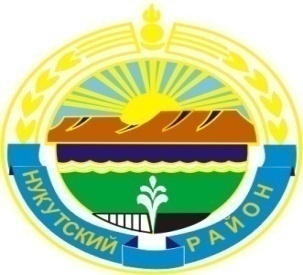 МУНИЦИПАЛЬНОЕ ОБРАЗОВАНИЕ«НУКУТСКИЙ  РАЙОН» АДМИНИСТРАЦИЯМУНИЦИПАЛЬНОГО ОБРАЗОВАНИЯ«НУКУТСКИЙ  РАЙОН»ПОСТАНОВЛЕНИЕот  04 июля 2016 года                                    № 165                                      п. НовонукутскийО подготовке объектов социальной сферымуниципального образования «Нукутский район» к отопительному периоду 2016-2017 гг.В целях обеспечения своевременной и качественной подготовки объектов социальной сферы муниципального образования «Нукутский район» к отопительному периоду  2016-2017 гг и по контролю за прохождением отопительного периода 2015-2016 гг., в соответствии с Федеральным законом от 06 октября 2003 года № 131-ФЗ «Об общих принципах организации местного самоуправления в Российской Федерации», руководствуясь ст.35 Устава муниципального образования «Нукутский район», Администрация ПОСТАНОВЛЯЕТ:1.Утвердить План мероприятий по подготовке объектов социальной сферы муниципального образования «Нукутский район» к отопительному периоду 2016-2017 гг. (Приложение №1).2. Руководителям муниципальных учреждений:2.1.организовать оперативное выполнение мероприятий, предусмотренных планом мероприятий по подготовке объектов социальной сферы муниципального образования «Нукутский район» к отопительному периоду 2016-2017 гг.;2.2.создать на муниципальных котельных нормативный 45- суточный  запас твердого топлива в срок до 15 сентября 2016 года;2.3 получить паспорта готовности котельных к отопительному периоду 2016-2017 гг. в срок до 1 ноября 2016 года.3.Для оценки готовности котельных, тепловых сетей  муниципальных учреждений муниципального образования «Нукутский район» к работе в осенне – зимний период 2016-2017 гг. и выдачи паспортов готовности создать комиссию  при Администрации муниципального образования «Нукутский	 район» в следующем составе: Председатель комиссии:-Акбашев Т.Р.- первый заместитель мэра муниципального образования «Нукутский район».Заместитель председателя комиссии:-Андрианов С.В. - начальник отдела по архитектуре, строительству и ЖКХ Администрации муниципального образования «Нукутский район».Члены комиссии:-Колотеева А.А.- главный специалист  по энергоснабжению отдела по архитектуре, строительству и ЖКХ Администрации муниципального образования «Нукутский район»;- Марханов А.М.- главный	 специалист по ГО и ЧС Администрации муниципального образования «Нукутский район»;- Суворов Е.А. – заместитель начальника Управления образования администрации   МО «Нукутский район».3.Комиссии в  срок до 30 октября 2016 года провести проверку котельных, тепловых сетей  муниципальных учреждений муниципального образования «Нукутский район» (Приложение №2).4.Утвердить программу проверки готовности котельных, тепловых сетей  муниципальных учреждений муниципального образования «Нукутский район» к работе в осенне – зимний период 2016-2017 гг. (Приложение №3), форму паспорта готовности котольных к отопительному периоду 2016-2017 гг. (Приложение №4).5.Финансовому управлению Администрации МО «Нукутский район» (Иванова Н. А.) обеспечить финансирование затрат на подготовку к отопительному периоду 2016-2017 гг. и приобретения топлива  в пределах средств, предусмотренных в бюджете муниципального образования «Нукутский район» на 2016 год.6.Опубликовать настоящее постановление в печатном издании «Официальный курьер» и разместить на официальном сайте  муниципального образования «Нукутский район».7.Контроль за исполнением настоящего постановления оставляю за собой.Мэр                                                                                                  С. Г. ГомбоевПриложение №1 к постановлению Администрации МО «Нукутский район»от 04.07.2016 г.№165ПЛАН МЕРОПРИЯТИЙ ПО ПОДГОТОВКЕ ОБЪЕКТОВ СОЦИАЛЬНОЙ СФЕРЫ МУНИЦИПАЛЬНОГО ОБРАЗОВАНИЯ «НУКУТСКИЙ РАЙОН» К ОТОПИТЕЛЬНОМУ ПЕРИОДУ 2016-2017 ГОДОВ    Приложение №2 к постановлению Администрации МО «Нукутский район»от 04.07.2016 г.№165Перечень учреждений, в отношении которых проводится проверка готовности к отопительному сезону 2016-2017гг.1. МКДОУ Алтарикский детский сад2. МБОУ Алтарикская СОШ3. МБОУ Верхне- Куйтинская СОШ4. МБОУ Закулейская СОШ5. МКДОУ Закулейский детский сад6. МКДОУ Зунгарский детский сад7. МБОУ Новоленинская СОШ8. МБОУ Новонукутский детский сад №69. МБОУ Нукутская СОШ10. МКДОУ Первомайская СОШ11. МКДОУ Первомайский детский сад12. МКДОУ Тангутский детский сад13. МБОУ Тангутская СОШ14. МКДОУ Ункурликский детский сад15. МКОУ Харетский детский сад16. МБОУ Харетская СОШ17. МБОУ Целинная СОШПриложение №3 к постановлению Администрации МО «Нукутский район»от 04.07.2016 г.№165Программапроверки готовности котельных, тепловых сетей  муниципальных учреждений к работе в осенне – зимний период 2016-2017 гг.Наличие нормативного запаса топлива.Наличие договоров поставки топлива, не допускающих перебоев поставки и снижения установленных нормативов запасов топлива.Укомплектованность теплотехническим (электротехническим) персоналом.Обеспеченность персонала средствами индивидуальной и коллективной защиты, инструментами и необходимой для производства работ оснасткой, инструкциями, схемами, первичными средствами пожаротушения.Готовность к работе схем защит и автоматики, средств связи, систем гарантированного электропитания.Окончание всех работ по утеплению, подготовке отопления и освещения зданий и помещений.Наличие и выполнение планов технических мероприятий, направленных на повышение надежности и эффективности работы оборудования, а также запланированных мероприятий по предупреждению повреждений оборудования, технических схем  и сооружений в условиях низких температур наружного воздуха.Наличие порядка ликвидации аварийных ситуаций. Наличие запаса материалов и средств, для аварийно-восстановительных работ.Выполнение плановых ремонтов основного и вспомогательного оборудования, зданий и сооружений, тепловых сетей.Отсутствие не выполненных в установленные сроки предписаний, влияющих на надежность работы в отопительный период, выданных уполномоченными на осуществление государственного контроля (надзора) органами государственной власти, местного самоуправления.Приложение №4 к постановлению Администрации МО «Нукутский район»от 04.07.2016 г.№165ПАСПОРТ готовности к отопительному периоду ____/_____гг.Выдан______________________________________________________В отношении следующих объектов, по которым проводилась проверка готовности к отопительному периоду:_______________________________________________________________Основание выдачи паспорта готовности к отопительному периоду:Акт проверки готовности к отопительному периоду от _________г №___.Примечание: паспорт готовности заверяется печатью организации, назначившей комиссию.АКТ №__проверки готовности к отопительному периоду  _____/______гг.___________                                                                                                         «_»  _______г.Комиссия, назначенная ___________________________________________________ с _____ по _______ провела проверку готовности к отопительному периоду ____________________________Проверка готовности к отопительному периоду проводилась в отношении следующих объектов:1.__________________________   В ходе проведения проверки готовности к отопительному периоду комиссия установила:  _____________________________________________________________________________Вывод:_____________________________________________________________________________Председатель комиссии       _________________ __________________ ________________	(должность)	(подпись)	(Ф. И. О.)Зам. пред. Комиссии          _________________ __________________ ________________	(должность)	(подпись)	(Ф. И. О.)Члены комиссии:               _________________ __________________ ________________	(должность)	(подпись)	(Ф. И. О.)                                           _________________ __________________ ________________	(должность)	(подпись)	(Ф. И. О.)С актом  проверки готовности ознакомлен, один экземпляр акта получил:                                                                                                                «__»  _________г.                        ___________________________________________________                                                                                                                                                        (подпись)                                                     (Ф. И. О.)Наименование учрежденияВиды работСрок исполнения мероприятийПотребность в средствах (руб.)Ответственный исполнительМуниципальное бюджетное общеобразовательное  учреждение Новоленинская средняя общеобразовательная школаСтроительство блочно-модульной котельной и инженерных сетей До 15 сентября 2016 г.12794980,002016 г.-7500000,00 (в т.ч. ОБ-7350000,00      МБ-150000,00)2017 г.-5294980,00Барташкина О. В.Муниципальное бюджетное общеобразовательное  учреждение Новоленинская средняя общеобразовательная школаВыполнение монтажных работ внутренней системы водяного отопления До 1 октября 2016 г.1333074,13Барташкина О. В.Муниципальное бюджетное общеобразовательное  учреждение Алтарикская средняя общеобразовательная школаМонтаж системы отопления Шалотской НШДо 15 сентября 2016 г.229000,00Ахметова Е. Ю.Муниципальное бюджетное общеобразовательное  учреждение Нукутская средняя общеобразовательная школаВыполнение монтажных работ внутренней системы водяного отопления До 1 октября 2016 г.1471459,05Шикуева Н. П.Муниципальное бюджетное общеобразовательное  учреждение Харетская  средняя общеобразовательная школаЗамена оконДо 1 октября 2016 г.460000,00Хатылева О. В.Итого:Итого:10993533,18(подпись, расшифровка подписи и печать уполномоченного органа, образовавшего комиссию по проведению проверки готовности к отопительному периоду)